Θερινό Σχολείο «Spinalonga 2023. Το στίγμα στην Ιατρική: Ιστορική, Ηθική και Κοινωνικο-Οικονομική Προσέγγιση» | 3-6 Ιουλίου 2023, Άγιος Νικόλαος (Σπιναλόγκα), Κρήτη. Το θερινό σχολείο διοργανώνεται από το Εργαστήριο Ιστορίας της Ιατρικής και Ιατρικής Ηθικής της Ιατρικής Σχολής (ΚΕΔΙΒΙΜ – ΕΚΠΑ). Στόχος του προγράμματος είναι η συστηματική μελέτη των νοσημάτων που στιγμάτισαν τις κοινωνικές δομές από την αρχαιότητα μέχρι σήμερα καθώς και η διαχρονική αλληλεπίδρασή τους με την κοινωνία και τον τρόπο άσκησης της ιατρικής. Ιδιαίτερη έμφαση θα δοθεί στην ηθική διάσταση του στίγματος, στην πρόσληψη του στίγματος από την κοινωνία, από τις πολιτικές δομές και από τους επαγγελματίες υγείας. Παράλληλα θα αναλυθεί η οικονομική επίπτωση του στίγματος στο υγειονομικό σύστημα και οι τρόποι διαχείρισης, αντιμετώπισης και άρσης του. Το πρόγραμμα είναι διεπιστημονικό και περιλαμβάνει θεωρητικές διαλέξεις, βιωματικά σεμινάρια με συμμετοχή των εκπαιδευόμενων σε πραγματικά σενάρια, καθώς και εκπαιδευτικές επισκέψεις στη Σπιναλόγκα και σε μουσεία. Κόστος εγγραφής 100 ευρώ - Φόρμα εγγραφής https://forms.gle/pR2ZNE63KGLD2gyK6 Πληροφορίες και στοιχεία επικοινωνίας: https://grammateia.med.uoa.gr/viewtopic.php?t=6116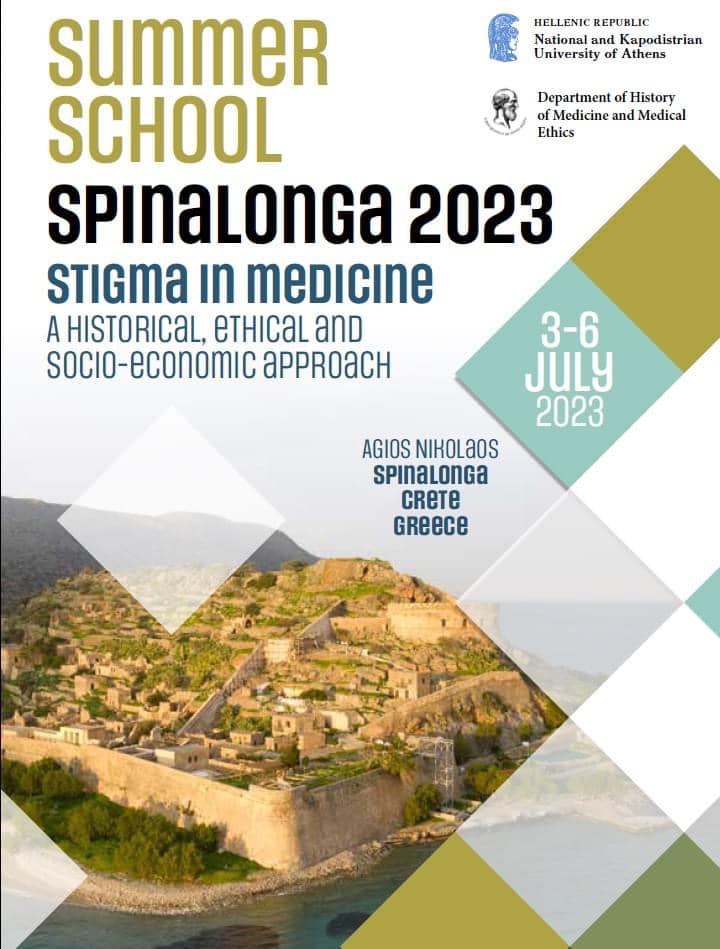 